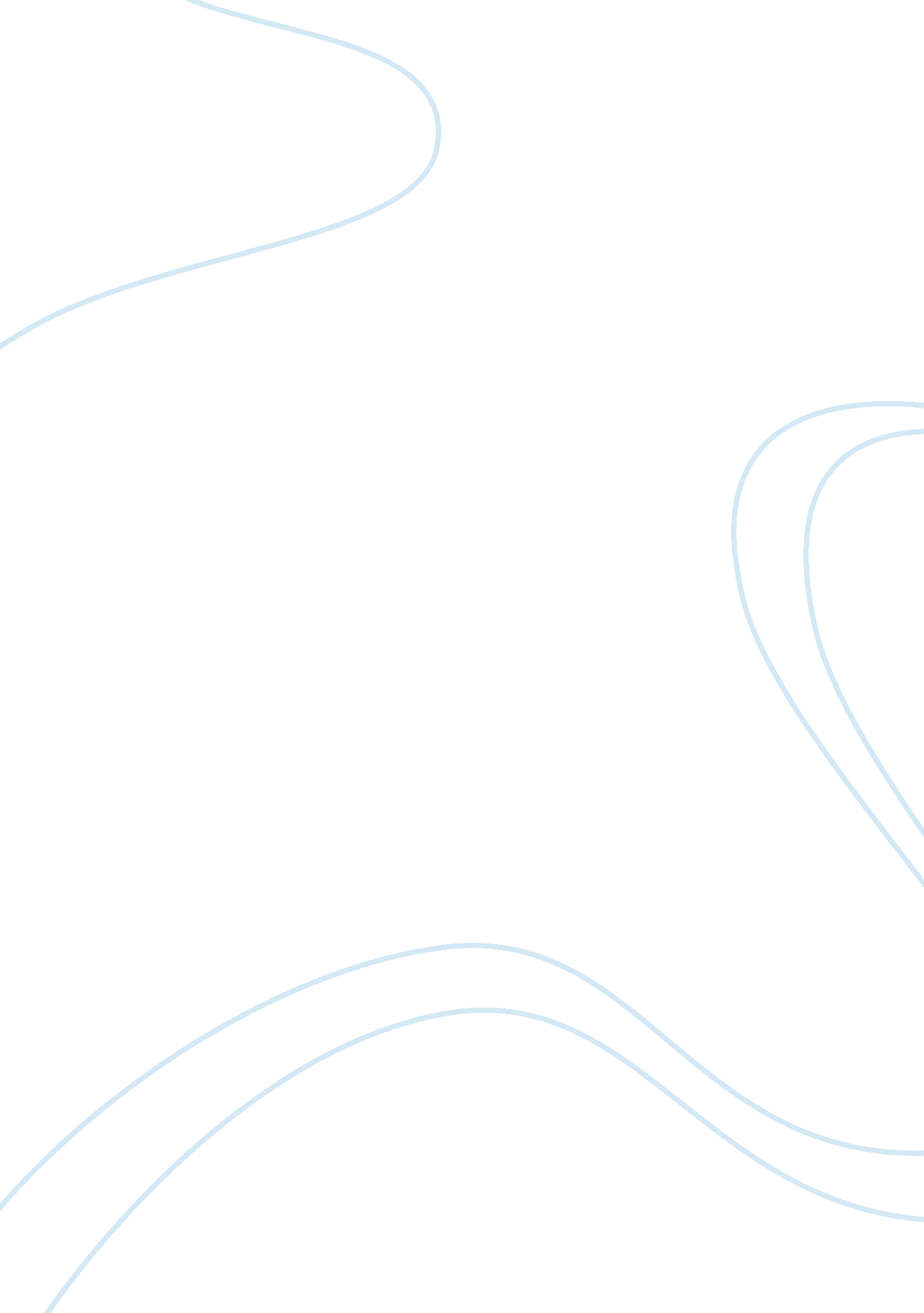 Believe in yourselfExperience, Human Nature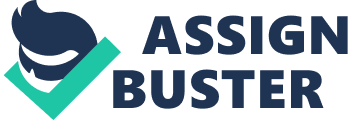 You are beautiful when your strength and determination shines as you follow your path – when you aren’t ruled by the obstacles along the way… You are unstoppable when you let your mistakes educate you, as your confidence builds from experiences… When you know you can fall down, pick yourself up, and move forward…. Stop judging, and appreciate the beauty within you, judging yourself is not the same as being honest with yourself…. The only challenge greater than learning to walk a mile in some else’s shoes, is learning to walk a lifetime comfortably in your own… In every smile there is beauty. In every heart there is love. In every mind there is wisdom. In everyhuman beingthere is a soul, there is life, and there is the ability to see all these things in everyone, including one’s self… Treat yourself the way you want others to treat you, accept yourself! Insecurity is what’s ugly, not you. Be you, just the way you are, in the beautiful way only you know how… The way you treat yourself sets the standard for others. You must love who you are or no one else will either. And whenever you are truly comfortable in your own skin, not everyone will like you, but you won’t care about it one bit… Be aware that you will always appear a little less than some people prefer you to be, most people are unaware that you are so much more than what they see. You are good enough just the way you are, you have nothing to prove to anyone else… Care less about who you are to others and more about who you are to yourself. 